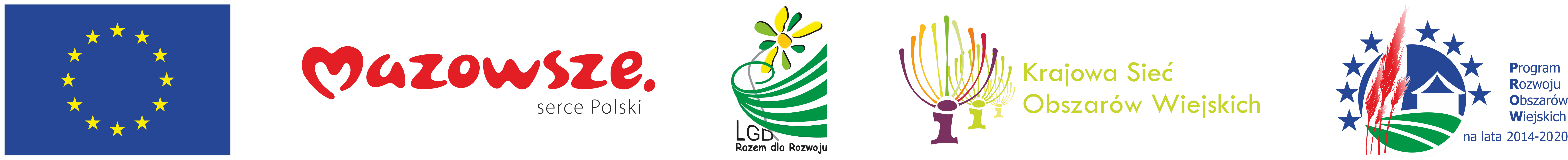 „Europejski Fundusz Rolny na rzecz Rozwoju Obszarów Wiejskich: Europa inwestująca w obszary wiejskie”Instytucja Zarządzająca Programem Rozwoju Obszarów Wiejskich na lata 2014-2020 - Minister Rolnictwa i Rozwoju WsiOperacja współfinansowana ze środków Unii Europejskiej w ramach Schematu II Pomocy Technicznej „Krajowa Sieć Obszarów Wiejskich”Programu Rozwoju Obszarów Wiejskich na lata 2014-2020„Tradycje polskiej wsi”Cel operacjiGłównym celem operacji jest ochrona i zachowanie ciągłości tradycyjnych zawodów polskiej wsi.  Seminarium pn. Ginące zawody - pomysłem na przyszłość organizowane w ramach operacji stanowi najskuteczniejszą formą wymiany doświadczeń między podmiotami zaangażowanymi w rozwój obszarów wiejskich. Uczestnicy mają okazję zapoznać się z doświadczeniami w zakresie wykorzystania ginących zawodów w celach zarobkowych. Zorganizowany Festiwal ginących zawodów będzie okazją do zapoznania mieszkańców obszarów wiejskich z procesem wytwarzania produktów rzemieślniczych.Przygotowany i dystrybuowany film, prezentujący twórców ludowych, ich wyroby i warsztaty rzemieślnicze, będzie skutecznym sposobem przekazania wiedzy szerokiemu gronu odbiorców w zakresie rekultywacji ginących zawodów. Jednocześnie będzie narzędziem wymiany doświadczeń oraz promocji i rozpowszechniana rękodzieła ludowego oraz katalogu zawodów i technik rękodzielniczych.Realizacja operacji: „Tradycje polskiej wsi” przełoży się na ochronę i zachowanie ciągłości tradycyjnych zawodów polskiej wsi, poprzez skuteczne przekazywanie wiedzy i umiejętności związanych z tradycyjnymi zawodami młodemu pokoleniu, wskazanie sposobów ochrony tradycyjnych metod wytwarzania i zdobienia, ochronę wciąż istniejącego potencjału rękodzielnictwa, a docelowo jego "ożywienie" aby na powrót stało się miejscem prowadzenia działalności gospodarczej, wsparcie i aktywizację społeczności lokalnej w zakresie wykorzystania potencjału kulturowego dla prowadzenia działalności gospodarczej w tym rozwoju usług turystycznych.Podejmowane działania przyczynią się do promocji oraz popularyzowania autentycznych wartości tradycyjnej, regionalnej kultury ludowej w jej unikatowej formie jaką jest tradycja polskiej wsi a także zwiększenie zainteresowania mieszkańców obszarów wiejskich do pozostawania w miejscu swojego zamieszkania, prowadzenia tam działalności gospodarczej i kultywowania tradycji i obyczajów polskiej wsi.Festiwal ginących zawodów stworzy możliwość młodzieży i dorosłym bezpośredniego zapoznania się z umiejętnościami i technikami starych zawodów, które następnie będzie można wykorzystać na rynku jako alternatywne źródło zarobkowania. Uczestnicy zaproszeni do udziału w festiwalu, po zapoznaniu się bezpośrednio z technikami rzemieślniczymi wykonywania dawnych zawodów  będą mieli możliwość ich weryfikacji w kontekście wykorzystania na rynku pracy.Realizacja projektu przyczyni się do osiągnięcia następujących efektów:- przeszkolenie 100 mieszkańców obszarów wiejskich w zakresie możliwości reaktywacji ginących zawodów na obszarach wiejskich.- rozwoju przedsiębiorczości na obszarach wiejskich;- podniesienia jakości życia mieszkańców obszarów wiejskich;- ograniczenie procesu wyludniania polskiej wsi i starzenia się wiejskiego społeczeństwa.Zachęcamy do odwiedzenia stron internetowych: www.mazowieckie.ksow.pl, gdzie można znaleźć informacje o bieżących inicjatywach wsparciu KSOW oraz www.ksow.pl, gdzie można zarejestrować się jako Partner KSOW.